Signature of applicant  .................................................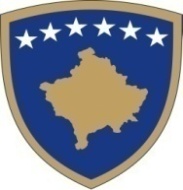 Republika e KosovëRepublika Kosova-Republic of KosovoQeveria - Vlada –GovernmentMinistria e Bujqësisë, Pylltarisë dhe Zhvillimit RuralMinistarstvo Poljoprivrede, Šumarstva i Ruralnog RazvojaMinistry of Agriculture, Forestry and Rural DevelopmentRepublika e KosovëRepublika Kosova-Republic of KosovoQeveria - Vlada –GovernmentMinistria e Bujqësisë, Pylltarisë dhe Zhvillimit RuralMinistarstvo Poljoprivrede, Šumarstva i Ruralnog RazvojaMinistry of Agriculture, Forestry and Rural DevelopmentAPPLICATION FORM ___________________________________________________APPLICATION FORM ___________________________________________________ І. Applicant name .........……………………………………………………………........................(Name, name of father, surname or legal subject)  І. Applicant name Personal number of the Identification Card  І. Applicant name Municipality: І. Applicant name Residence: І. Applicant name Address: І. Applicant name Phone: І. Applicant name Е-mail: І. Applicant name Website: І. Applicant name Legal statute: Natural person    Legal subject ІІ. Project name ____________________________________________________________________________________________________________________________Only for official use (to be completed by the relevant official): Only for official use (to be completed by the relevant official): Project registration unique number  (RUN):______________________________________________________________Project registration unique number  (RUN):______________________________________________________________III. Date_____/______/________ /date/  /month/  /year/IV. Application is completed  YES                                                                                                NO